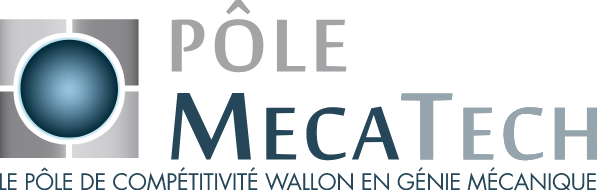 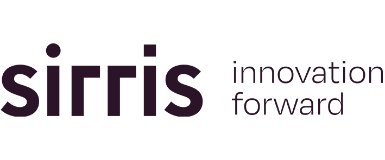 Appel à Projets  PoC IdF « EC & I4.0 » (Run 2)Quel est le budget estimé de votre projet :   Pour rappel, la subvention couvre 70% des frais pour un montant maximum de 15.000 € ou 30.000 € selon la catégorie demandée. Nous vous suggérons d’indiquer le montant total de votre projet pour que nous puissions en évaluer l’ampleur et votre investissement sur fonds propre, incluant des frais non-éligibles éventuels. Le jury se laisse le droit de faire des recommandations.Entité bénéficiaire :Entité experte : Titre du projet : Type de fraisDescription du posteMontant pris en charge par l’entrepriseMontant subsidiable TOTAL : TOTAL : 